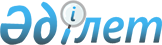 Аудандық мәслихаттың (V шақырылған, XXV (кезектен тыс) сессиясы) 2013 жылғы 24 желтоқсандағы № 99/25 "2014 - 2016 жылдарға арналған Ақтоғай ауданының бюджеті туралы" шешіміне өзгерістер мен толықтырулар енгізу туралыПавлодар облысы Ақтоғай аудандық мәслихатының 2014 жылғы 30 сәуірдегі № 115/30 шешімі. Павлодар облысының Әділет департаментінде 2014 жылғы 12 мамырда № 3796 болып тіркелді      РҚАО ескертпесі.

      Құжаттың мәтінінде түпнұсқаның пунктуациясы мен орфографиясы сақталған.

      Қазақстан Республикасының 2008 жылғы 4 желтоқсандағы Бюджет кодексінің 106-бабы, Қазақстан Республикасының 2001 жылғы 23 қаңтардағы "Қазақстан Республикасындағы жергілікті мемлекеттік басқару және өзін-өзі басқару туралы" Заңының 6-бабының 1-тармағының 1) тармақшасына және 2014 жылғы 14 сәуірдегі Павлодар облыстық мәслихатының "Облыстық мәслихаттың (V шақырылған, ХХVІ (кезектен тыс) сессиясы) 2013 жылғы 13 желтоқсандағы "2014 - 2016 жылдарға арналған облыстық бюджет туралы" № 198/26 шешіміне өзерістер мен толықтырулар енгізу туралы" № 260/30 шешіміне сәйкес, Ақтоғай аудандық мәслихаты ШЕШІМ ЕТЕДІ:



      1. Аудандық мәслихаттың 2013 жылғы 24 желтоқсандағы № 99/25 "2014 – 2016 жылдарға арналған Ақтоғай ауданының бюджеті туралы" шешіміне (Нормативтік құқықтық актілер мемлекеттік тіркеу тізілімінде 2014 жылғы 10 қаңтарда № 3665 болып тіркелген, 2014 жылғы 18 қаңтардағы № 2 "Ауыл тынысы", № 2 "Пульс села" газеттерінде жарияланған), келесі өзгерістер мен толықтырулар енгізілсін:



      1-тармағының:

      1) тармақшасында:

      "2226758" деген сандар "2361337" деген сандармен ауыстырылсын;

      "1967531" деген сандар "2102110" деген сандармен ауыстырылсын;

      2) тармақшасында "2226758" деген сандар "2379405" деген сандармен ауыстырылсын;

      5) тармақшасында "(-47026)" деген сандар "(-65094)" деген сандармен ауыстырылсын;

      6) тармақшасында "47026" деген сандар "65094" деген сандармен ауыстырылсын;



      2-тармағында "38523" деген сандар "101623" деген сандармен ауыстырылсын;



      2-1 тармағында "37599" деген сандар "35804" деген сандармен ауыстырылсын;

      келесі мазмұндағы абзацпен толықтырылсын:

      "2222 мың теңге - 18 жасқа дейінгі балаларға мемлекеттік жәрдемақы төлеуге;

      71052 мың теңге - жергілікті бюджеттен қаржыландырылатын мемлекеттік кәсіпорындардың жұмысшылардың, мемлекеттік қызметші емес жұмысшылардың лаузымдық еңбек ауысына, ерекше еңбек жағдайына айсайынғы қосымша төлемге.";



      көрсетілген шешімнің 1-қосымшасы осы шешімнің қосымшасына сәйкес жаңа редакцияда мазмұндалсын.



      2. Осы шешімнің орындалуын бақылау Ақтоғай аудандық мәслихаттың бюджеттік саясат және аумақтың экономикалық дамуы жөніндегі тұрақты комиссиясына жүктелсін.



      3. Осы шешім 2014 жылғы 1 қаңтардан бастап қолданысқа енгізіледі.      Сессия төрағасы                            А. Уақбаева      Мәслихат хатшысы                           Т. Мұқанов

Ақтоғай аудандық мәслихаттың

2014 жылғы 30 сәуірдегі   

№ 115/30 шешіміне     

қосымша          Ақтоғай аудандық мәслихаттың

2013 жылғы 24 желтоқсандағы

№ 99/25 шешіміне      

1-қосымша         2014 жылға арналған аудан бюджеті

(өзгерістермен және толықтырулармен)
					© 2012. Қазақстан Республикасы Әділет министрлігінің «Қазақстан Республикасының Заңнама және құқықтық ақпарат институты» ШЖҚ РМК
				СанатыСанатыСанатыСанатыСомасы (мың теңге)СыныбыСыныбыСыныбыСомасы (мың теңге)Ішкі сыныбыІшкі сыныбыСомасы (мың теңге)АтауыСомасы (мың теңге)12345I. КІРІСТЕР23613371Салықтық түсімдер24881401Табыс салығы1095002Жеке табыс салығы10950003Әлеуметтік салық846201Әлеуметтік салық8462004Меншікке салынатын салықтар484681Мүлікке салынатын салықтар324443Жер салығы18504Көлік құралдарына салынатын салық92245Бірыңғай жер салығы495005Тауарларға, жұмыстарға және қызметтерге салынатын ішкі салықтар48702Акциздер7903Табиғи және басқа ресурстарды пайдаланғаны үшін түсетін түсімдер12804Кәсіпкерлік және кәсіби қызметті жүргізгені үшін алынатын алымдар280007Басқа да салықтар361Басқа да салықтар3608Заңдық мәнді іс-әрекеттерді жасағаны және (немесе) оған уәкілеттілігі бар мемлекеттік органдар немесе лауазымды адамдар құжаттар бергені үшін алынатын міндетті төлемдер13201Мемлекеттік баж13202Салықтық емес түсімдер981301Мемлекеттік меншіктен түсетін кірістер28901Мемлекеттік кәсіпорындардың таза кірісі бөлігінің түсімдері604Мемлекеттік меншіктегі заңды тұлғаларға қатысу үлесіне кірістер795Мемлекет меншігіндегі мүлікті жалға беруден түсетін кірістер20007Мемлекеттік бюджеттен берілген кредиттер бойынша сыйақылар109Мемлекеттік меншіктен түсетін басқа да кірістер74106Басқа да салықтық емес түсімдер69231Басқа да салықтық емес түсімдер69233Негізгі капиталды сатудан түсетін түсімдер60003Жерді және материалдық емес активтерді сату6001Жерді сату6002Материалдық емес активтерді сату04Трансферттердің түсімдері210211002Мемлекеттік басқарудың жоғары тұрған органдарынан түсетін трансферттер21021102Облыстық бюджеттен түсетін трансферттер2102110Функционалдық топФункционалдық топФункционалдық топФункционалдық топФункционалдық топСомасы (мың теңге)Функционалдық кіші функцияФункционалдық кіші функцияФункционалдық кіші функцияФункционалдық кіші функцияСомасы (мың теңге)Бюджеттік бағдарламалардың әкімшісіБюджеттік бағдарламалардың әкімшісіБюджеттік бағдарламалардың әкімшісіСомасы (мың теңге)БағдарламаБағдарламаСомасы (мың теңге)АтауыСомасы (мың теңге)123456II. ШЫҒЫНДАР237940501Жалпы сипаттағы мемлекеттік қызметтер2343421Мемлекеттік басқарудың жалпы функцияларын орындайтын өкілді, атқарушы және басқа органдар208339112Аудан (облыстық маңызы бар қала) мәслихатының аппараты17488001Аудан (облыстық маңызы бар қала) мәслихатының қызметін қамтамасыз ету жөніндегі қызметтер13943003Мемлекеттік органның күрделі шығыстары3545122Аудан (облыстық маңызы бар қаланың)  әкімінің аппараты64884001Аудан (облыстық маңызы бар қала) әкімінің қызметін қамтамасыз ету жөніндегі қызметтер63520003Мемлекеттік органның күрделі шығыстары1364123Қаладағы аудан, аудандық маңызы бар қала, кент, ауыл, ауылдық округ әкімінің аппараты125967001Қаладағы аудан, аудандық маңызы бар қала, кент, ауыл, ауылдық округ әкімінің қызметін қамтамасыз ету жөніндегі қызметтер125374022Мемлекеттік органның күрделі шығыстары5932Қаржылық қызмет13146452Аудан (облыстық маңызы бар қаланың) қаржы бөлімі13146001Ауданның (областық манызы бар қаланың) бюджетін орындау және ауданның (облыстық маңызы бар қаланың) коммуналдық меншігін басқару саласындағы мемлекеттік саясатты іске асыру жөніндегі қызметтер11607003Салық салу мақсатында мүлікті бағалауды жүргізу519010Жекешелендіру, коммуналдық меншікті басқару, жекешелендіруден кейінгі қызмет және осыған байланысты дауларды реттеу250011Коммуналдық меншікке түскен мүлікті есепке алу, сақтау, бағалау және сату700018Мемлекеттік органның күрделі шығыстары705Жоспарлау және статистикалық қызмет12857453Ауданның (облыстық маңызы бар қаланың) экономика және бюджеттік жоспарлау бөлімі12857001Экономикалық саясатты, мемлекеттік жоспарлау жүйесін қалыптастыру және дамыту және ауданды (облыстық маңызы бар қаланы) басқару саласындағы мемлекеттік саясатты іске асыру жөніндегі қызметтер12737004Мемлекеттік органның күрделі шығыстары12002Қорғаныс88111Әскери мұқтаждар7711122Аудан (облыстық маңызы бар қаланың)  әкімінің аппараты7711005Жалпыға бірдей әскери міндетті атқару шеңберіндегі іс-шаралар77112Төтенше жағдай бойынша жұмысты ұйымдастыру1100122Аудан (облыстық маңызы бар қаланың)  әкімінің аппараты1100006Аудан (облыстық маңызы бар қала) ауқымындағы төтенше жағдайлардың алдын алу және жою600007Аудандық (қалалық) ауқымдағы дала өрттерінің, сондай-ақ мемлекеттік өртке қарсы қызмет органдары құрылмаған елдi мекендерде өрттердің алдын алу және оларды сөндіру жөніндегі іс-шаралар50004Бiлiм беру13752171Мектепке дейінгі тәрбие және оқыту88503123Қаладағы аудан, аудандық маңызы бар қала, кент, ауыл, ауылдық округ әкімінің аппараты52699004Мектепке дейінгі тәрбие ұйымдарының қызметін қамтамасыз ету52699464Ауданның (облыстық маңызы бар қаланың) білім беру бөлімі35804040Мектепке дейінгі білім беру ұйымдарында мемлекеттік білім беру тапсырысын іске асыруға358042Бастауыш, негізгі орта және жалпы орта білім беру1201952123Қаладағы аудан, аудандық маңызы бар қала, кент, ауыл, ауылдық округ әкімінің аппараты13163005Ауылдық жерлерде балаларды мектепке дейін тегін алып баруды және кері алып келуді ұйымдастыру13163464Ауданның (облыстық маңызы бар қаланың) білім беру бөлімі1188789003Жалпы білім беру1147804006Балаларға қосымша білім беру409859Білім беру саласындағы өзге де қызметтер84762464Ауданның (облыстық маңызы бар қаланың) білім беру бөлімі84762001Жергілікті деңгейде білім беру саласындағы мемлекеттік саясатты іске асыру жөніндегі қызметтер26587005Ауданның (облыстық маңызы бар қаланың) мемлекеттік білім беру мекемелер үшін оқулықтар, оқу-әдістемелік кешендерді сатып алу және жеткізу13716007Аудандық (қалалық) ауқымдағы мектеп олимпиадаларын және мектептен тыс іс-шараларды өткізу7064015Жетім баланы (жетім балаларды) және ата-аналарының қамқорынсыз қалған баланы (балаларды) күтіп-ұстауға қамқоршыларға (қорғаншыларға) ай сайынға ақшалай қаражат төлемі4681067Ведомстволық бағыныстағы мемлекеттік мекемелерінің және ұйымдарының күрделі шығыстары3271405Денсаулық сақтау409Денсаулық сақтау саласындағы өзге де қызметтер40123Қаладағы аудан, аудандық маңызы бар қала, кент, ауыл, ауылдық округ әкімінің аппараты40002Ерекше жағдайларда сырқаты ауыр адамдарды дәрігерлік көмек көрсететін ең жақын денсаулық сақтау ұйымына жеткізуді ұйымдастыру4006Әлеуметтік көмек және әлеуметтік қамтамасыз ету991782Әлеуметтік көмек75803123Қаладағы аудан, аудандық маңызы бар қала, кент, ауыл, ауылдық округ әкімінің аппараты8244003Мұқтаж азаматтарға үйінде әлеуметтік көмек көрсету8244451Ауданның (облыстық маңызы бар қаланың) жұмыспен қамту және әлеуметтік бағдармалар бөлімі67559002Еңбекпен қамту бағдарламасы10522004Ауылдық жерлерде тұратын денсаулық сақтау, білім беру, әлеуметтік қамтамасыз ету, мәдениет, спорт және ветеринар мамандарына отын сатып алуға Қазақстан Республикасының заңнамасына сәйкес әлеуметтік көмек көрсету7450005Мемлекеттік атаулы әлеуметтік көмек588007Жергілікті өкілетті органдардың шешімі бойынша мұқтаж азаматтардың жекелеген топтарына әлеуметтік көмек3824601618 жасқа дейінгі балаларға мемлекеттік жәрдемақылар7284017Мүгедектерді оңалтудың жеке бағдарламасына сәйкес, мұқтаж мүгедектерді міндетті гигиеналық құралдармен қамтамасыз етуге, және ымдау тілі мамандарының, жеке көмекшілердің қызмет көрсетуі2869023Жұмыспен қамту орталықтарының қызметін қамтамасыз ету6009Әлеуметтік көмек және әлеуметтік қамтамасыз ету салаларындағы өзге де қызметтер23375451Ауданның (облыстық маңызы бар қаланың) жұмыспен қамту және әлеуметтік бағдарламалар бөлімі23375001Жергілікті деңгейде жұмыспен қамтуды қамтамасыз ету және халық үшін әлеуметтік бағдарламаларды іске асыру саласындағы мемлекеттік саясатты іске асыру жөніндегі қызметтер21140011Жәрдемақыларды және басқа да әлеуметтік төлемдерді есептеу, төлеу мен жеткізу бойынша қызметтерге ақы төлеу551021Мемлекеттік органның күрделі шығыстары168407Тұрғын үй-коммуналдық шаруашылық2089421Тұрғын үй шаруашылығы14804123Қаладағы аудан, аудандық маңызы бар қала, кент, ауыл, ауылдық округ әкімінің аппараты1461007Аудандық маңызы бар қаланың, кенттің, ауылдың, ауылдық округтің мемлекеттік тұрғын үй қорының сақталуын ұйымдастыру590027Жұмыспен қамту 2020 жол картасы бойынша қалаларды және ауылдық елді мекендерді дамыту шеңберінде объектілерді жөндеу және абаттандыру871457Ауданның (облыстық маңызы бар қаланың) мәдениет, тілдерді дамыту, дене шынықтыру және спорт бөлімі4733024Жұмыспен қамту 2020 жол картасы бойынша қалаларды және ауылдық елді мекендерді дамыту шеңберінде объектілерді жөндеу4733458Ауданның (облыстық маңызы бар қаланың) тұрғын үй-коммуналдық шаруашылығы, жолаушылар көлігі және автомобиль жолдары бөлімі1810004Азматтардың жекелген санаттарын тұрғын үймен қамтамасыз ету1810464Ауданның (облыстық маңызы бар қаланың) білім беру бөлімі6800026Жұмыспен қамту 2020 жол картасы бойынша қалаларды және ауылдық елді мекендерді дамыту шеңберінде объектілерді жөндеу68002Коммуналдық шаруашылық140436123Қаладағы аудан, аудандық маңызы бар қала, кент, ауыл, ауылдық округ әкімінің аппараты350014Елді мекендерді сумен жабдықтауды ұйымдастыру350458Ауданның (облыстық маңызы бар қаланың) тұрғын үй-коммуналдық шаруашылық, жолаушылар көлігі және автомобиль жолдары бөлімі39123012Сумен жабдықтау және су бөлу жүйесінің қызмет етуі39123472Ауданның (облыстық маңызы бар қаланың) құрылыс, сәулет және қала құрылысы бөлімі100963005Коммуналдық шаруашылығын дамыту7000006Сумен жабдықтау және су бұру жүйесін дамыту939633Елді мекендерді көркейту53702123Қаладағы аудан, аудандық маңызы бар қала, кент, ауыл, ауылдық округ әкімінің аппараты53702008Елді мекендерде көшелерді жарықтандыру22382009Елді мекендердің санитариясын қамтамасыз ету9740011Елді мекендерді абаттандыру мен көгалдандыру2158008Мәдениет, спорт, туризм және ақпараттық кеңістік1661171Мәдениет саласындағы қызмет81453123Қаладағы аудан, аудандық маңызы бар қала, кент, ауыл, ауылдық округ әкімінің аппараты2214006Жергілікті деңгейде мәдени-демалыс жұмыстарын қолдау2214457Ауданның (облыстық маңызы бар қаланың) мәдениет, тілдерді дамыту, дене шынықтыру және спорт бөлімі79239003Мәдени-демалыс жұмысын қолдау792392Спорт5323457Ауданның (облыстық маңызы бар қаланың) мәдениет, тілдерді дамыту, дене шынықтыру және спорт бөлімі5323009Аудандық (облыстық маңызы бар қалалық) деңгейде спорттық жарыстар өткiзу4623010Әртүрлi спорт түрлерi бойынша аудан (облыстық маңызы бар қала) құрама командаларының мүшелерiн дайындау және олардың облыстық спорт жарыстарына қатысуы700472Ауданның (облыстық маңызы бар қаланың) құрылыс, сәулет және қала құрылысы бөлімі0008Cпорт объектілерін дамыту03Ақпараттық кеңістік44968456Ауданның (облыстық маңызы бар қаланың) ішкі саясат бөлімі10699002Газеттер мен журналдар арқылы мемлекеттік ақпараттық саясат жүргізу жөніндегі қызметтер9274005Телерадио хабарларын тарату арқылы мемлекеттік ақпараттық саясатты жүргізу жөніндегі қызметтер1425457Ауданның (облыстық маңызы бар қаланың) мәдениет, тілдерді дамыту, дене шынықтыру және спорт бөлімі34269006Аудандық (қалалық) кітапханалардың жұмыс істеуі33369007Мемлекеттік тілді және Қазақстан халықтарының басқа да тілдерін дамыту9009Мәдениет, спорт, туризм және ақпараттық кеңістікті ұйымдастыру жөніндегі өзге де қызметтер34373456Ауданның (облыстық маңызы бар қаланың) ішкі саясат бөлімі9874001Жергілікті деңгейде ақпарат, мемлекеттілікті нығайту және азаматтардың әлеуметтік сенімділігін қалыптастыруда мемлекеттік саясатты іске асыру жөніндегі қызметтер8426003Жастар саясаты саласында іс-шараларды іске асыру1177006Мемлекеттік органның күрделі шығыстары271457Ауданның (облыстық маңызы бар қаланың) мәдениет, тілдерді дамыту, дене шынықтыру және спорт бөлімі24499001Жергілікті деңгейде мәдениет, тілдерді дамыту, дене шынықтыру және спорт саласындағы мемлекеттік саясатты іске асыру жөніндегі қызметтер10145032Ведомстволық бағыныстағы мемлекеттік мекемелерінің және ұйымдарының күрделі шығыстары1435410Ауыл, су, орман, балық шаруашылығы, ерекше қорғалатын табиғи аумақтар, қоршаған ортаны және жануарлар дүниесін қорғау, жер қатынастары755021Ауыл шаруашылығы27958453Ауданның (облыстық маңызы бар қаланың) экономика және бюджеттік жоспарлау бөлімі13156099Мамандардың әлеуметтік көмек көрсетуі жөніндегі шараларды іске асыру13156473Ауданның (облыстық маңызы бар қаланың) ветеринария бөлімі14802001Жергілікті деңгейде ветеринария саласындағы мемлекеттік саясатты іске асыру жөніндегі қызметтер6908003Мемлекеттік органның күрделі шығыстары140006Ауру жануарларды санитарлық союды ұйымдастыру4665007Қаңғыбас иттер мен мысықтарды аулауды және жоюды ұйымдастыру1500010Жергілікті деңгейде құрылыс, сәулет және қала құрылысы саласындағы мемлекеттік саясатты іске асыру жөніндегі қызметтер15896Жер қатынастары9737463Ауданның (облыстық маңызы бар қаланың) жер қатынастары бөлімі9737001Аудан (облыстық маңызы бар қала) аумағында жер қатынастарын реттеу саласындағы мемлекеттік саясатты іске асыру жөніндегі қызметтер8187006Аудандық маңызы бар қалалардың, кенттердiң, ауылдардың, ауылдық округтердiң шекарасын белгiлеу кезiнде жүргiзiлетiн жерге орналастыру1400007Мемлекеттік органның күрделі шығыстары1509Ауыл, су, орман, балық шаруашылығы және қоршаған ортаны қорғау мен жер қатынастары саласындағы өзге де қызметтер37807473Ауданның (облыстық маңызы бар қаланың) ветеринария бөлімі37807011Эпизоотияға қарсы іс-шаралар жүргізу3780711Өнеркәсіп, сәулет, қала құрылысы және құрылыс қызметі170842Сәулет, қала құрлысы және құрылыс қызметі17084472Ауданның (облыстық маңызы бар қаланың) құрылыс, сәулет және қала құрылысы бөлімі17084001Жергілікті деңгейде құрылыс, сәулет және қала құрылысы саласындағы мемлекеттік саясатты іске асыру жөніндегі қызметтер8517013Аудан аумағында қала құрылысын дамытудың кешенді схемаларын, аудандық (облыстық) маңызы бар қалалардың, кенттердің және өзге де ауылдық елді мекендердің бас жоспарларын әзірлеу856712Көлік және коммуникация1484441Автомобиль көлігі145209123Қаладағы аудан, аудандық маңызы бар қала, кент, ауыл, ауылдық округ әкімінің аппараты14439013Аудандық маңызы бар қалаларда, кенттерде, ауылдарда, ауылдық округтерде автомобиль жолдарының кызмет етуін қамтамасыз ету14439458Ауданның (облыстық маңызы бар қаланың) тұрғын үй-коммуналдық шаруашылық, жолаушылар көлігі және автомобиль жолдары бөлімі130770023Автомобиль жолдарының жұмыс істеуін қамтамасыз ету8915045Аудандық маңызы бар автомобиль жолдарын және елді-мекендердің көшелерін күрделі және орташа жөндеу1218559Көлік және коммуникациялар саласындағы өзге де қызметтер3235458Ауданның (облыстық маңызы бар қаланың) тұрғын үй-коммуналдық шаруашылық, жолаушылар көлігі және автомобиль жолдары бөлімі3235024Кентiшiлiк (қалаiшiлiк), қала маңындағы ауданiшiлiк қоғамдық жолаушылар тасымалдарын ұйымдастыру323513Басқалар409723Кәсіпкерлік қызметті қолдау және бәсекелестікті қорғау1100454Ауданның (облыстық маңызы бар қаланың) кәсіпкерлік және ауыл шаруашылығы бөлімі1100006Кәсіпкерлік қызметті қолдау11009Басқалар39872123Қаладағы аудан, аудандық маңызы бар қала, кент, ауыл, ауылдық округ әкімінің аппараты7700040"Өңірлерді дамыту" Бағдарламасы шеңберінде өңірлерді экономикалық дамытуға жәрдемдесу бойынша шараларды іске асыру7700452Аудан (облыстық маңызы бар қаланың) қаржы бөлімі2000012Аудан (облыстық маңызы бар қаланың)  жергілікті атқарушы органының резерві2000454Ауданның (облыстық маңызы бар қаланың) кәсіпкерлік және ауыл шаруашылығы бөлімі12053001Жергілікті деңгейде кәсіпкерлік, ауыл шаруашылығы саласындағы мемлекеттік саясатты іске асыру жөніндегі қызметтер11743007Мемлекеттік органның күрделі шығыстары310458Ауданның (облыстық маңызы бар қаланың) тұрғын үй-коммуналдық шаруашылық, жолаушылар көлігі және автомобиль жолдары бөлімі9119001Жергілікті деңгейде тұрғын үй-коммуналдық шаруашылығы, жолаушылар көлігі және автомобиль жолдары саласындағы мемлекеттік саясатты іске асыру жөніндегі қызметтер8909013Мемлекеттік органның күрделі шығыстары210464Ауданның (облыстық маңызы бар қаланың) білім беру бөлімі9000041"Өңірлерді дамыту" Бағдарламасы шеңберінде өңірлерді экономикалық дамытуға жәрдемдесу бойынша шараларды іске асыру900014Борышқа қызмет көрсету101Борышқа қызмет көрсету10452Аудан (облыстық маңызы бар қаланың) қаржы бөлімі10013Жергілікті атқарушы органдардың облыстық бюджеттен қарыздар бойынша сыйақылар мен өзге де төлемдерді төлеу бойынша борышына қызмет көрсету1015Трансферттер47461Трансферттер4746452Аудан (облыстық маңызы бар қаланың) қаржы бөлімі4746006Нысаналы пайдаланылмаған (толық пайдаланылмаған) трансферттерді қайтару4746III. ТАЗА БЮДЖЕТТІК КРЕДИТТЕУ4702610Ауыл, су, орман, балық шаруашылығы, ерекше қорғалатын табиғи аумақтар, қоршаған ортаны және жануарлар дүниесін қорғау, жер қатынастары555601Ауыл шаруашылығы55560453Ауданның (облыстық маңызы бар қаланың) экономика және бюджеттік жоспарлау бөлімі55560006Мамандарды әлеуметтік қолдау шараларын іске асыру үшін бюджеттік кредиттер555605Бюджеттік несиелерді өтеу853401Бюджеттік несиелерді өтеу85341Мемлекеттік бюджеттен берілген бюджеттік несиелерді өтеу8534IV. ОПЕРАЦИЯЛАР МЕН ҚАРЖЫ АКТИВТЕРІ БОЙЫНША САЛЬДО0V. БЮДЖЕТ ТАПШЫЛЫҒЫ (ПРОФИЦИТІ)-65094VI. БЮДЖЕТТІК ТАПШЫЛЫҚТЫ ҚАРЖЫЛАНДЫРУ (ПРОФИЦИТТІ ПАЙДАЛАНУ)650947Қарыздар түсімі5556001Мемлекеттік ішкі қарыздар555602Қарыз алу келісім-шарттары5556016Қарыздарды өтеу85341Қарыздарды өтеу8534452Ауданның қаржы бөлімі (облыстық маңызы бар қалалар)8534008Жергілікті атқарушы органдардың жоғарыдағы бюджеттің алдында қарызын өтеуі85348Бюджет қаражаты қалдықтарының қозғалысы1806801Бюджет қаражаты қалдықтары180681Бюджет қаражатының бос қалдықтары1806801Бюджет қаражатының бос қалдықтары18068